
Unit 2 Post Test: Rates, Ratios, and Proportional ReasoningReview Sheet
1. A theatre has a total of 875 seats. Only 650 seats were OCCUPIED during a certain play. What was the ratio of the number of seats that were OCCUPIED to the number of seats that were NOT OCCUPIED during the play?
2. In Mr. Crawford’s class there are 21 girls and 9 boys. Find the ratio of boys to girls.3.  This model represents the number of gravestones in a small graveyard. 

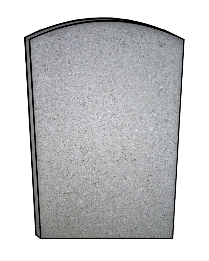 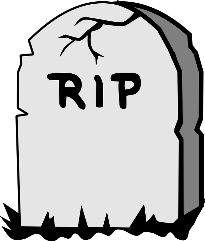 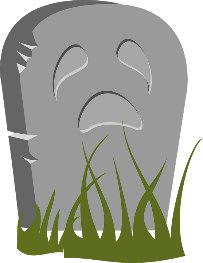 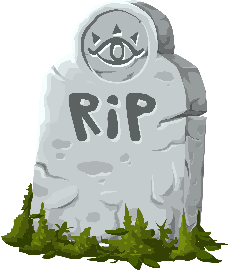 The letters “RIP” mean “Rest In Peace”. What is the ratio of RIP gravestones to gravestones with no letters?4.  Barber Middle School is taking 280 students on a field trip.  They are taking 7 buses on the trip.  What is the unit rate, in terms of students per bus?
5. Xenia planted 12 squash seeds. Out of the 12 seeds planted, only 5 sprouted. How many plants can Xenia plan on yielding if she plants 720 seeds?
6.  The table shows how much money a grocery store receives for selling different amounts of lettuce. Lettuce SalesIf the unit rate is constant, what are the total sales for 15 pounds of lettuce?

7.  A pencil is 8 inches long. Write a proportion that can be used to find the length, in centimeters, of the pencil.1 in. = 2.54 cm 8.  A babbling brook through a forest is 48,928 meters in length. What is the length of the brook in kilometers?						1 Kilometer = 1,000 meters 9.  In order to convert from feet to miles, Jazmine set up a proportion. What does x equal?10.  How many inches are in 15 feet?1 foot = 12 inches

11. How many centimeters are in 11 inches?1 inch = 2.54 centimeters
12. A United Parcel Service (UPS) truck hauls 400 pounds of packages each day.2,000 pounds = 1 Ton      How many Tons of packages do they haul in 30 days?Number of Seeds12720Successes5?Number of PoundsTotal Sales3$86$169$24